МУНИЦИПАЛЬНОЕ КАЗЁННОЕ  ОБЩЕОБРАЗОВАТЕЛЬНОЕ   УЧРЕЖДЕНИЕ СРЕДНЯЯ  ОБЩЕОБРАЗОВАТЕЛЬНАЯ  ШКОЛА  № 6 ИМЕНИ  ГЕРОЯ  РОССИИ ШЕРСТЯННИКОВА  АНДРЕЯ  НИКОЛАЕВИЧА УСТЬ-КУТСКОГО  МУНИЦИПАЛЬНОГО ОБРАЗОВАНИЯПРИКАЗот 31.08.2022 года                                                                             № 125/3-одВ целях реализации стратегии развития физической культуры и спорта в Российской Федерации, развития детско-юношеского спорта и приобщения обучающихся к систематическим занятиям физической культурой и спортом, на основании методических рекомендаций Минобрнауки России и Минспорта России,ПРИКАЗЫВАЮ: 1. Создать на базе МКОУ СОШ № 6 им. Шерстянникова А.Н. УКМО спортивный клуб. 2. Назначить руководителем спортивного клуба Арбатскую Ларису Игоревну, учителя физической культуры.3. Определить состав Совета спортивного клуба:- Арбатская Лариса Игоревна. учитель физической культуры, руководитель клуба;- Розыев Иван Исмаилович, педагог дополнительного образования,  заместитель руководителя клуба;- Шевалдина Анна Александровна, председатель родительского комитета, член клуба.- Большаков Феофан, представитель ученического самоуправления, член клуба- Мозговая Арина Романовна, ученица 10 класса, член клуба 4. Утвердить «Положение о спортивном клубе в МКОУ СОШ № 6 им. Шерстянникова А.Н. УКМО (приложение №1) 5. Утвердить «Положение о Совете спортивного клуба в МКОУ СОШ № 6 им. Шерстянникова А.Н. УКМО  (приложение № 2) 6. Утвердить «Положение о физоргах спортивного клуба в МКОУ СШ № 6 им. Шерстянникова А.Н. УКМО (приложение № 3) 7. Утвердить должностную инструкцию руководителя спортивного клуба в МКОУ СОШ № 6 им. Шерстянникова А.Н. УКМО (приложение № 4) 8. Контроль за исполнением приказа возложить на Антипину Анастасию Николаевну, заместителя директора.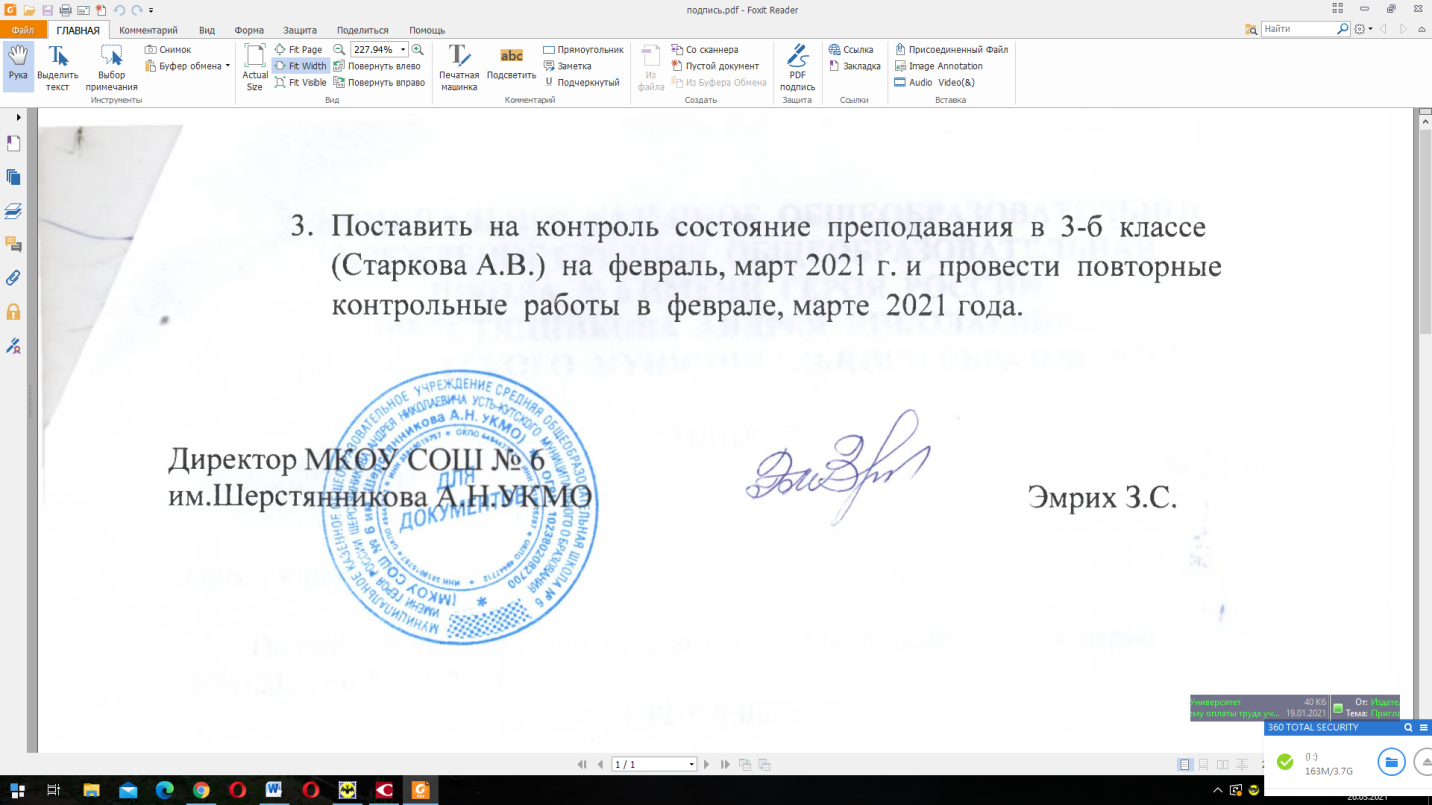 